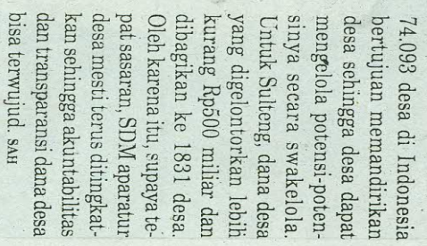 Harian    :Mercusuar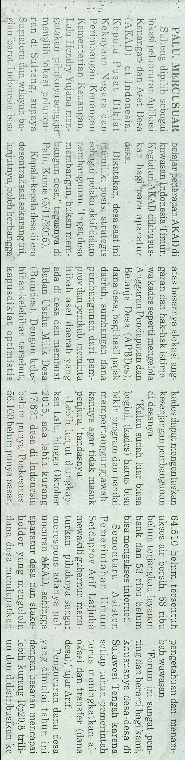 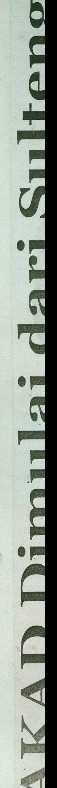 KasubaudSulteng IHari, tanggal:Senin, 9 November  2015KasubaudSulteng IKeterangan:AKAD Dimulai dari SultengKasubaudSulteng IEntitas:PaluKasubaudSulteng I